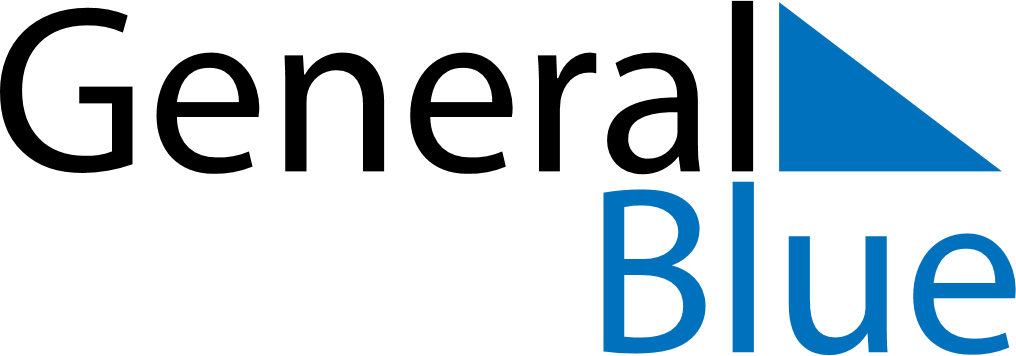 September 2024September 2024September 2024September 2024September 2024September 2024Saratov, RussiaSaratov, RussiaSaratov, RussiaSaratov, RussiaSaratov, RussiaSaratov, RussiaSunday Monday Tuesday Wednesday Thursday Friday Saturday 1 2 3 4 5 6 7 Sunrise: 6:08 AM Sunset: 7:43 PM Daylight: 13 hours and 34 minutes. Sunrise: 6:10 AM Sunset: 7:40 PM Daylight: 13 hours and 30 minutes. Sunrise: 6:11 AM Sunset: 7:38 PM Daylight: 13 hours and 26 minutes. Sunrise: 6:13 AM Sunset: 7:36 PM Daylight: 13 hours and 22 minutes. Sunrise: 6:15 AM Sunset: 7:34 PM Daylight: 13 hours and 19 minutes. Sunrise: 6:16 AM Sunset: 7:31 PM Daylight: 13 hours and 15 minutes. Sunrise: 6:18 AM Sunset: 7:29 PM Daylight: 13 hours and 11 minutes. 8 9 10 11 12 13 14 Sunrise: 6:19 AM Sunset: 7:27 PM Daylight: 13 hours and 7 minutes. Sunrise: 6:21 AM Sunset: 7:25 PM Daylight: 13 hours and 3 minutes. Sunrise: 6:23 AM Sunset: 7:22 PM Daylight: 12 hours and 59 minutes. Sunrise: 6:24 AM Sunset: 7:20 PM Daylight: 12 hours and 55 minutes. Sunrise: 6:26 AM Sunset: 7:18 PM Daylight: 12 hours and 51 minutes. Sunrise: 6:27 AM Sunset: 7:15 PM Daylight: 12 hours and 47 minutes. Sunrise: 6:29 AM Sunset: 7:13 PM Daylight: 12 hours and 44 minutes. 15 16 17 18 19 20 21 Sunrise: 6:31 AM Sunset: 7:11 PM Daylight: 12 hours and 40 minutes. Sunrise: 6:32 AM Sunset: 7:08 PM Daylight: 12 hours and 36 minutes. Sunrise: 6:34 AM Sunset: 7:06 PM Daylight: 12 hours and 32 minutes. Sunrise: 6:35 AM Sunset: 7:04 PM Daylight: 12 hours and 28 minutes. Sunrise: 6:37 AM Sunset: 7:02 PM Daylight: 12 hours and 24 minutes. Sunrise: 6:39 AM Sunset: 6:59 PM Daylight: 12 hours and 20 minutes. Sunrise: 6:40 AM Sunset: 6:57 PM Daylight: 12 hours and 16 minutes. 22 23 24 25 26 27 28 Sunrise: 6:42 AM Sunset: 6:55 PM Daylight: 12 hours and 12 minutes. Sunrise: 6:43 AM Sunset: 6:52 PM Daylight: 12 hours and 8 minutes. Sunrise: 6:45 AM Sunset: 6:50 PM Daylight: 12 hours and 4 minutes. Sunrise: 6:47 AM Sunset: 6:48 PM Daylight: 12 hours and 1 minute. Sunrise: 6:48 AM Sunset: 6:45 PM Daylight: 11 hours and 57 minutes. Sunrise: 6:50 AM Sunset: 6:43 PM Daylight: 11 hours and 53 minutes. Sunrise: 6:52 AM Sunset: 6:41 PM Daylight: 11 hours and 49 minutes. 29 30 Sunrise: 6:53 AM Sunset: 6:38 PM Daylight: 11 hours and 45 minutes. Sunrise: 6:55 AM Sunset: 6:36 PM Daylight: 11 hours and 41 minutes. 